Building for the Future with CACFP 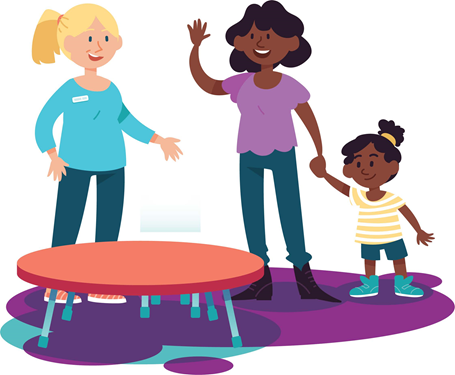 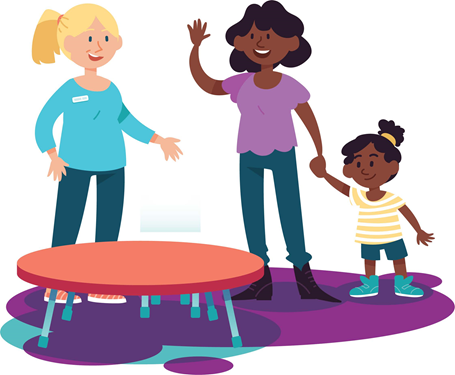 Meals--CACFP homes and centers follow meal requirements established by USDA.Participating Facilities--Many different homes and centers operate CACFP and share the common goal of bringing nutritious meals and snacks to participants.  Participating facilities include:Child Care Centers:  Licensed or approved public or private nonprofit child careCenters, Head Start programs, and some for-profit centers.Family Child Care Homes:  Licensed or approved private homes.    After School Care Programs:  Centers in low-income areas provide free snacks toSchool-age children and youth.Emergency Shelters:  Programs providing meals to homeless children.Eligibility--State agencies reimburse facilities that offer non-residential day care to the following children:Children age 12 and under,Migrant children age 15 and younger, andYouths through 18 in after school care programs in needy areas.Contact Information--If you have questions about CACFP, please contact one of the following:       	Sponsoring Organization/Center 				Indiana Department of EducationBreakfastLunch or SupperSnacks(Two of the FIVE)Fluid MilkFruit or VegetableGrains or BreadMeat/Meat AlternateFluid MilkMeat or meat alternateGrains or breadVegetableFruitMilkMeat or meat alternateGrains or breadFruitVegetable